министерство науки и высшего образования РФ Федеральное государственное бюджетное образовательное учреждениевысшего образования «Ульяновский государственный университет» Федеральное государственное бюджетное учреждение науки Институт эволюционной физиологии и биохимии им. И.М. Сеченова Российской академии наук Национальная академия наук Кыргызской РеспубликиГосударственное учреждение Институт горной физиологии и медицины Министерство образования и науки Кыргызской РеспубликиФедеральное государственное образовательное учреждение высшего профессионального образования «Кыргызско-Российский Славянский университет»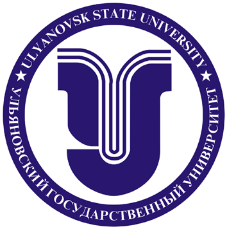 Информационное письмо №2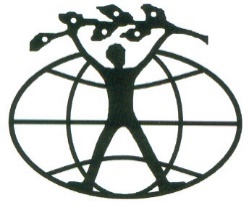 Уважаемые коллеги!Приглашаем Вас принять участие в работе IX Всероссийской конференции с международным участием «Медико-физиологические проблемы экологии человека», посвященной 35-летию Ульяновского государственного университета, которая состоится в г. Ульяновск 17-20 октября 2023 г. Просим Вас до 06 октября 2023г. подтвердить участие в работе конференции на эл.адрес: ekomed2011@mail.ru, сообщить о возможности самостоятельной демонстрации презентации или необходимости представления презентации секретариатом конференции. В случае затруднений или невозможности самостоятельной демонстрации презентации просим выслать презентацию доклада до 10 октября 2023г.  Программа конференции: 17 октября 2023г. Открытие конференции. Пленарные заседания;18 октября 2023г. Секционные заседания.19 октября 2023г. Секционные заседания.19 октября 2023г. Закрытие конференции.Регламент:Пленарные сообщения – до 30 минут;Устные доклады – до10 минут.Стендовые доклады: Оформление в формате электронной презентации, название файла по фамилии первого автора (например: Иванов.ppt или Иванов.pptx). Файл с презентацией необходимо выслать на эл. почту ekomed2011@mail.ru до 10.10.2023г. Оформление в формате стендового доклада: Титульный лист (Название, авторы, учреждение, город, страна), изложение материалов (введение, цель/задачи, методика, результаты, заключение/выводы). Объем не более 6 слайдов, включая иллюстрации.Контактная информация Оргкомитет конференции: профессор Балыкин Михаил Васильевич, тел.: +79603695455, эл.почта: balmv@yandex.ru Телефон для справок: 8 (8422) 37-24–511, эл. почта: ekomed2011@mail.ruПрограмма и текущая информация по организации конференции размещаются на сайте УлГУ https://ulsu.ru/ru/page/page_4627/